Budapest, 1968. május 1.Kedves Barátom!Annyi év telt már el, mióta írhattunk egymásnak, Sajnálatosan csak mostanra tudtam megszerezni a címedet. Húsz hosszú év, melyet nem lehet bepótolni, én azonban szeretném megosztani veled mindazokat a dolgokat, melyeket fontosnak tartok. Először is megkaptam a Nemzeti Színház igazgatójának posztját, hidd el nekem, nagy hullámot vert az álló vízben. Mint gondolhatod, a magas pozíció nagy felelősséggel jár. Nekikezdtem a színház átalakításának, szereplőket küldtem el és hívtam meg a társulatomba. Korszerűsítettem a berendezéseket és magát a színdarabokat is, hisz személy szerint már elavultnak gondoltam őket. Mellékesen megjegyzem neked Drága Barátom, hogy a színház hanyatlott, mielőtt a kezembe vettem a gyeplőt. Úgy gondolom, hogy a világirodalmi klasszikusok (Shakespeare, Ibsen) a modern darabok (Wilder) mellett a fiatal magyar alkotók is, mint például Te, fontosak a társadalom fejlődésében. Először a Bánk Bánt 1936-ban vittem színre, ezután a Csongor és Tündét 1937-ben, és ezzel egy időben a Tragédiát is megrendeztem. Mindegyik darabbal nagy sikert aratott a társulatunk. Természetesen a Kaland és A kassai polgárok is ide tartoznak, nagyon hálás vagyok, és egyúttal megtisztelve érzem magam! A Kalandot háromszázötvenegy alkalommal játszották…Sokan mondják „Halandó kézzel halhatatlanul…”- így jellemeznek Engem, mint alkotót. Öntörvényű alkotásnak tekintem a színházi előadásokat. Tragikusabb a történetem a többi vezetővel szemben, hogy két totalitárius politikai rendszerben próbálok kívülálló maradniEnnyi mesélnivalóm épp elég is volt rólam. És neked, Kedves Barátom hogyan telnek mindennapjaid? Édes feleségeddel, Juliannával házasságotok óta jól telnek mindennapjaitok? Az emigrációban töltött évek alatt bővítetted-e repertoárodat?Abban reménykedem, hogy mihamarabb is személyesen olvashassam új műveidet. Várom válaszodat.Kézcsókjaimat küldveFeleségednek, Szeretettel ölel Igaz barátod:Antal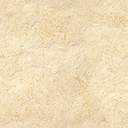 